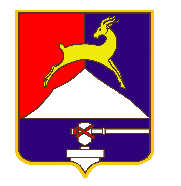 СОБРАНИЕ  ДЕПУТАТОВУСТЬ-КАТАВСКОГО ГОРОДСКОГО ОКРУГАЧЕЛЯБИНСКОЙ ОБЛАСТИВторое заседаниеРЕШЕНИЕОт 28.02.2024        №   25                                                        г. Усть-Катав  О внесении изменений в решение Собрания депутатов Усть-Катавского городского округа от 06.10.2020  № 106 «О создании постоянных  комиссий Собрания депутатов шестого  созыва Усть-Катавского городского округа» Руководствуясь Федеральным законом  от 06.10.2003  № 131-ФЗ «Об общих принципах организации местного самоуправления в Российской Федерации», на основании решения Собрания депутатов  Усть-Катавского городского округа от 24.01.2024 № 10 «О снятии полномочий депутата Собрания депутатов шестого созыва Усть-Катавского округа», Уставом Усть-Катавского городского округа,  Собрание депутатов	РЕШАЕТ:	       1. Внести в решение Собрания депутатов Усть-Катавского городского округа от 06.10.2020 № 106 «О создании постоянных комиссий Собрания депутатов шестого созыва Усть-Катавского городского округа» следующие изменения:        Приложение к решению Собрания депутатов от 06.10.2020 № 106 «О создании постоянных комиссий Собрания депутатов шестого созыва Усть-Катавского городского округа» изложить в новой редакции (прилагается).        2.Считать утратившими силу решения Собрания депутатов Усть-Катавского городского округа:-№ 13 от 24.02.2021 «О внесении изменений в решение Собрания депутатов Усть-Катавского городского округа от 06.10.2020г. № 106 «О создании постоянных  комиссий Собрания депутатов шестого  созыва Усть-Катавского городского округа»;-№133 от 27.10.2021 «О внесении изменений в решение Собрания депутатов Усть-Катавского городского округа от 06.10.2020 № 106 «О создании постоянных комиссий   Собрания депутатов шестого созыва Усть-Катавского городского округа»;-№ 189 от 23.12.2022 «О внесении изменений в решение Собрания депутатов Усть-Катавского городского округа от 06.10.2020 № 106 «О создании постоянных комиссий   Собрания депутатов шестого созыва Усть-Катавского городского округа».       3. Контроль за исполнением настоящего решения оставляю за собой.      4. Настоящее решение опубликовать в газете «Усть-Катавская неделя» и разместить на официальном сайте администрации Усть-Катавского городского округа www.ukgo.su.Председатель Собрания депутатов Усть-Катавского городского округа 	                              С.Н. Пульдяев                                                                               Приложение к решению   Собрания   депутатов Усть-Катавского  городского   округа от  06.10.2020г. № 106 (в  редакции решения  Собрания депутатов   Усть-Катавского городского округа от                                                              28.02.2024 № 25 )     Состав  постоянных комиссий  Собрания депутатов шестого созыва1. Комиссия по законодательству, местному самоуправлению, регламенту, депутатской этике и связям с общественностью: 1. Кречетов Виталий Викторович -  председатель  комиссии  2.Зиннатулина Гузель Аневаровна  3.Филичкин Дмитрий Георгиевич  4.Гаинцев Александр Владимирович      5.Кувайцев Дмитрий Вячеславович  2. Комиссия по финансово-бюджетной и экономической политике:      1. Федосова Светлана Николаевна – председатель комиссии      2.Воробьева Анна Александровна 3.Усик Анатолий Александрович 4.Фадеев  Андрей Сергеевич.  5. Филичкин Дмитрий Георгиевич 6.Чудайкина Анастасия Валерьевна 7.Кувайцев Дмитрий Вячеславович 8. Тюкова Татьяна Владимировна3. Комиссия по промышленности, строительству, предпринимательству, транспорту, связи, энергетике и ЖКХ:       1. Чудайкина Анастасия Валерьевна – председатель комиссии       2.Гаинцев Александр Владимирович       3. Усик Анатолий Александрович       4.Кречетов Виталий Викторович       5.Харьков Дмитрий Анатольевич4.Комиссия по аграрной политике,  земельным отношениям, природопользованию и экологии:1.Фадеев  Андрей Сергеевич – председатель комиссии2.Балакин Андрей Андреевич3.Федосова Светлана Николаевна 5.Комиссия по социальной политике: 1.Зиннатулина Гузель Аневаровна - председатель комиссии 2.Воробьева Анна Александровна 3.Харьков Дмитрий Анатольевич 4. Пульдяев Сергей Николаевич   	 5.Тюкова Татьяна Владимировна 